The Esri GeoForm Builder  Tool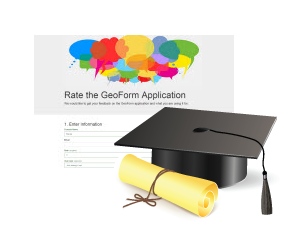 GeoForm is a web mapping application for ArcGIS Online.  This application allows students to enter data through a traditional web form instead of a map's pop-up. A GeoForm uses editable Feature Services within ArcGIS Online. To setup a GeoForm, you must have:ArcGIS Online for Organizations accountAn account in the organization with at least “Publisher” privilegesThe GeoForm allows for various customizable features, including:Map: Choose the web map used in your application.Title: The application name displayed in the application header.Logo: Choose a logo to display in the application.Description: Describe the form.Editable Layer: Choose the editable Feature Service used for collecting the input data.Fields: Select which fields to display and collect data within the form.Color Scheme: Choose the color scheme of the application.Mobile: A responsive web application that adapts to a resolution.Share: Enable sharing using Twitter or Facebook or email.Workflow:Login to your ArcGIS Online account with Publisher credentials.  (Look at your card for the login or use your own organization account.)Type up a simple table with the fields you want collected.i.e.    Collector Initials, TreeType, Height, Health, Lat, LonAdd table to your ArcGIS online account using  +Add Item at the top of your content page.Check the box to “publish the file as a feature service”Share the new feature service to at least your organization.Edit the Feature Service description page. Enable editing by checking the box next to: “Enable editing and allow editors to:….”.We recommend the “Add features only” option if you are sharing with everyone to prevent loss of data.You may also “Enable Attachments” from this page using the pull down arrow after the word “Layers”.Save the edits to the Feature Service.Add the editable Feature Service to a new map.Save the map.Share the map with the same group (your organization) with whom you shared the data.Next, From the Share window a second time, select “Make a Web Application”.Under the “Configurable Apps” tab, select the “GeoForm” icon. (P2)Then Select “Publish”Complete the Publish wizard. Check the sharing checkbox.The GeoForm Builder tool wizard opens.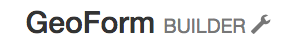 After following the wizard, copy the short URL.  Save this address for later.Close the GeoForm Builder tool and/or return to your contents listing “My Contents”.Verify the GoeForm is listed in your contents.  It should say “Web Mapping Application” under Type.Click the GeoForm name to see it’s details page.Click the Blue button to open the GeoForm application.If you need to change part of the GeoForm, return to the “Details” page and click “Configure App”The GeoForm Builder wizard will only create the input page (form) only.  Find and display the map you created above in step 2.g to see all student submitted data.If you find student data is loading on the map fast enough, click the down arrow next to the editable Feature Service layer name.  Select “Refresh Interval”.  Check the box and set the value to 1.Hint: Clicking the “Share” button will produce a short URL, easier for socializing or posting into the header of the map’s GeoForm.Advantages of the Esri GeoForm:All collected data is stored in an industry-standard format, a feature class and is shared across ArcGIS Online – as the data is submitted.Data are stored in the cloud.  Hard drive crashes don’t erase your data.Data can be entered from a desktop or mobile device with equal ease.The data can be viewed and analyzed in ArcGIS for Desktop or with an ArcGIS Online Organization account (using the “Perform Analysis” tools).